Sent April 21, 2021Via Certified MailMichael StevensIntegrated Energy Services LLC30 Riley MeadowOrchard Park NY  14127					RE: Updated Bond					Integrated Energy Services LLC					A-2019-3009364Dear Mr. Stevens:	Please find under cover of this letter the updated financial instrument filed with the Commission on behalf of Integrated Energy Services LLC because it is not currently acceptable.  The Commission requires a supplier to file an original bond, letter of credit, continuation certificate, amendment, or other financial instrument as part of a supplier’s licensing requirements under Section 2809(c) of the Pennsylvania Public Utility Code.  The Bond you filed does not contain a signature by the Principal for Integrated Energy Services LLC at the bottom of the document. The document must include an original "wet" signature, preferably in blue ink, indicating that the Principal agrees to the security.  Please file the corrected, originally signed and sealed security instrument with my office within 30 days of the date of this letter, preferably by overnight delivery. If you are unable to meet this deadline due to the ongoing pandemic emergency of COVID-19, please email Secretary Rosemary Chiavetta at rchiavetta@pa.gov.Sincerely,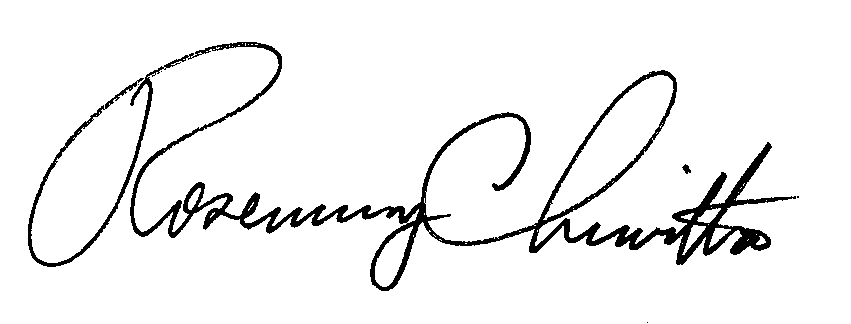 Rosemary ChiavettaSecretary of the CommissionRC: alwEnclosures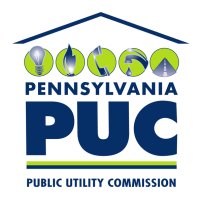  PUBLIC UTILITY COMMISSION400 NORTH STREET, KEYSTONE BUILDING, SECOND FLOORHARRISBURG, PENNSYLVANIA  17120IN REPLY PLEASE REFER TO OUR 